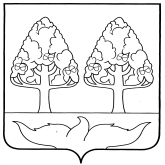 ОТДЕЛ ОБРАЗОВАНИЯ        АДМИНИСТРАЦИИ СТАНОВЛЯНСКОГО МУНИЦИПАЛЬНОГО РАЙОНА ЛИПЕЦКОЙ ОБЛАСТИПРИКАЗс. СтановоеОб утверждении результатов школьного этапа всероссийской олимпиады школьников по экономике в 2022-2023 учебном годуВ соответствии с приказом Министерства просвещения Российской Федерации от 27 ноября 2020 года № 678 «Об утверждении порядка проведения всероссийской олимпиады школьников»приказываю:	1. Считать официальным днём ознакомления с результатами школьного этапа всероссийской олимпиады школьников по экономика11 октября 2022 года.	2. Утвердить:    1) протокол проведения школьного этапа всероссийской олимпиады школьников в 2022-2021 учебном году по экономике(Приложение 1);    2) рейтинг победителей школьного этапа всероссийской олимпиады школьников в 2022-2023 учебном году по экономика (Приложение 2);3) рейтинг призёров школьного этапа всероссийской олимпиады школьников в 2022-2023 учебном году по экономика (Приложение 3).	3. Руководителям общеобразовательных организаций  довести до сведения всех заинтересованных лиц (педагоги, обучающиеся, родители (законные представители)) результаты школьного этапа всероссийской олимпиады школьников по предметам: география и экономика в срок до 14.10.2022г.  через информационные стенды, сайт общеобразовательной организации.	4. Заместителю директора МКУ ЦРОМУО И.Н.Мазуриной обеспечить размещение протоколов, утвержденных подпунктом 1.1. пункта 1 данного приказа, рейтинговой таблицы участников школьного этапа всероссийской олимпиады школьников в 2022-2023 учебном году по истории (приложение 4) на сайте отдела образования администрации Становлянского муниципального района.	5. Контроль за исполнением данного приказа возложить на главного специалиста – эксперта отдела образования Девяткину Н.П.И.о. начальника  отдела образования                                                Е.А. ДякинаС приказом ознакомлена                                                                Н.П.ДевяткинаПриложение 1к приказу отдела образованияот 11 октября 2022 года № 62Протокол проведения школьного этапа всероссийской олимпиады школьников в 2022-2023 учебном году по экономике.Приложение 2к приказу отдела образованияот 11 октября 2022 года № 62Рейтинг победителей школьного этапа всероссийской олимпиады школьников в 2022-2023 учебном году по экономике.Приложение 3                                                                                                                                                             к приказу отдела образованияот 11 октября 2022 года № 62Рейтинг призёров школьного этапа всероссийской олимпиады школьников в 2022-2023 учебном году по экономике.11октября2022 г.        №62№ п/пФамилияИмяОтчествоКлассНаименование ОУMax кол-во балловКол-во набран-ных балловСтатус (победитель, призер, участник)ФИО учителя 1Бушуева ДарьяАлександровна11МБОУ «СШ с. Становое»14540участникГорячих Лариса Николаевна2СеврюковаДарьяНиколаевна11МБОУ «СШ с. Становое»14533участникГорячих Лариса Николаевна3КирееваВладаВитальевна11МБОУ «СШ с. Становое»14528участникГорячих Лариса Николаевна№ п/пФамилияИмяОтчествоКлассНаименование ОУMax кол-во балловКол-во набран-ных балловСтатус (победитель, призер, участник)ФИО учителя 1---------№ п/пФамилияИмяОтчествоКлассНаименование ОУMax кол-во балловКол-во набран-ных балловСтатус (победитель, призер, участник)ФИО учителя 1---------